WNIOSEK O CERTYFIKACJĘ W PCBC S.A.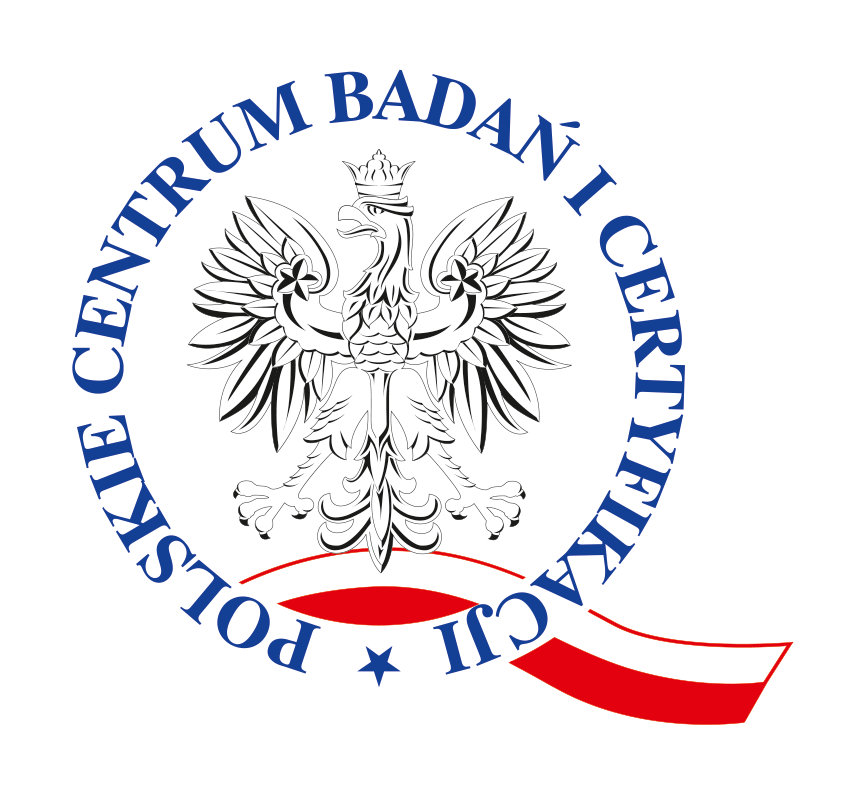 Po wypełnieniu Wniosku przez KLIENTA  - informacje zastrzeżoneNumer wniosku ............................................ (wypełnia PCBC  S.A.)Zlecenie certyfikacji i oceny zgodności z Programem certyfikacji żywności i pasz jako wolnych od organizmów genetycznie zmodyfikowanych (GMO) DBP-01G, dla zgłoszonych niżej produktów:(we właściwym miejscu wstawić znak X) pasz dla zwierząt(nazwy wyrobów:      ) żywności pochodzenia roślinnego i żywności składającej się więcej niż z jednego składnika, w skład której nie wchodzi produkt pochodzenia zwierzęcego(nazwy wyrobów:      ) produktów pochodzenia zwierzęcego i żywności składającej się więcej niż z jednego składnika, w skład której wchodzi produkt pochodzenia zwierzęcego(nazwy wyrobów:      )Dane Wnioskodawcy - Producenta (nazwa, adres, telefony kontaktowe, adresy mail, fax):      NIP (nie dotyczy osób fizycznych)      REGON      KRS (nie dotyczy osób prawnych )      Osoba do kontaktu z jednostką certyfikującą                 Oświadczam, że wyrażam zgodę na:przeprowadzenie oceny zgodności, zgodnie z Programem certyfikacji żywności i pasz jako wolnych od organizmów genetycznie zmodyfikowanych (GMO) DBP-01G i według, procedur i instrukcji systemowych, obowiązujących w procesie certyfikacji,zlecanie podwykonawcom prac związanych z certyfikacją (np. auditów lub badań produktów),przeprowadzenie odpłatnego auditu.Oświadczam, że prowadzona produkcja jest zgodna z wymaganiami certyfikacyjnymi, w szczególności z:Ustawą z dnia 13 czerwca 2019 r. o oznakowaniu produktów wytworzonych bez wykorzystania organizmów genetycznie zmodyfikowanych jako wolnych od tych organizmów (Dz.U. 2019, poz. 1401)Rozporządzeniem Ministra Rolnictwa i Rozwoju Wsi z dnia 4 listopada 2019 r. w sprawie znaków graficznych, które stosuje się w celu oznakowania żywności i pasz jako wolnych od organizmów genetycznie zmodyfikowanych (Dz.U. 2019, poz. 2236)Administratorem Pani/Pana danych osobowych jest Polskie Centrum Badań i Certyfikacji S.A. 
z siedzibą w Warszawie (02-844) przy ul. Puławskiej 469 (dalej PCBC S.A.).W jakim celu i na jakiej podstawie przetwarzamy Pani/Pana dane?Pani/Pana dane osobowe będą przetwarzane w celu zawarcia i wykonania umowy o świadczenie usług (art. 6 ust 1 lit b RODO)oraz w celach marketingowych PCBC S.A. Podstawą prawną przetwarzania Pani/Pana danych osobowych w celach marketingowych jest art. 6 ust. 1 lit. f) RODO, czyli prawnie uzasadniony interes PCBC S.A. jakim jest przesyłanie informacji marketingowych o usługach PCBC S.A., w tym zaproszeń na wydarzenia i szkolenia organizowane przez PCBC S.A. Podanie danych nie jest obowiązkowe, ale niezbędne do zawarcia umowy pomiędzy Panią/Panem lub Organizacją którą reprezentujesz a PCBC S.A.PCBC S.A. będzie przekazywać Pani/Pana dane osobowe innym odbiorcom, którym powierzono przetwarzanie danych osobowych w imieniu i na rzecz PCBC S.A. Ponadto PCBC S.A. będzie udostępniać Pani/Pana dane osobowe innym odbiorcom, o ile taki obowiązek wynikać będzie z przepisów prawa. Twoje dane nie będą przekazywane do państw trzecich i organizacji międzynarodowych. Jak długo będziemy przetwarzać Pani/Pana dane?Pani/Pana dane osobowe przetwarzane będą na czas wykonania łączącej Panią/Pana oraz PCBC S.A. umowy, a także dla celów archiwizacyjnych określonych przepisami szczególnymi takimi jak ustawa o rachunkowości oraz Kodeks cywilny. Pani/Pana dane osobowe w celach marketingowych PCBC S.A. będą przetwarzane do momentu wniesienia przez Panią/Pana sprzeciwu.Jakie Pani/Pan ma prawa?Przysługuje Pani/Panu prawo do:dostępu do swoich danych osobowych i otrzymania kopii danych osobowych podlegających przetwarzaniu;sprostowania swoich nieprawidłowych danych;żądania usunięcia danych (prawo do bycia zapomnianym) w przypadku wystąpienia okoliczności przewidzianych w art. 17 RODO;żądania ograniczenia przetwarzania danych w przypadkach wskazanych w art. 18 RODO;wniesienia sprzeciwu wobec przetwarzania danych w przypadkach  wskazanych w art. 21 RODO;przenoszenia dostarczonych danych, przetwarzanych w sposób zautomatyzowany.Jeżeli uważa Pani/Pan, że dane osobowe są przetwarzane niezgodnie z prawem, może Pani/Pan wnieść skargę do organu nadzorczego (UODO, ul. Stawki 2, 00-193 Warszawa).Kontakt Jeśli potrzebuje Pani/Pan dodatkowych informacji związanych z ochroną danych osobowych lub skorzystać z przysługujących Pani/Panu praw, proszę skontaktować się z: Inspektor Ochrony Danych: iod@pcbc.gov.pl  Polskie Centrum Badań i Certyfikacji S.A. 
z siedzibą w Warszawie (02-844) przy ul. Puławskiej 469.Obowiązek informacyjny z dnia 23.03.2021Oświadczam, że podane we Wniosku informacje są poprawne i zgodne z prawdą  oraz że jestem świadom odpowiedzialności za złożenie nieprawdziwego oświadczenia.POLSKIE  CENTRUM  BADAŃ  I  CERTYFIKACJI  S.A. ODDZIAŁ BADAŃ  I  CERTYFIKACJI  W  PILEul. Śniadeckich 11,  64-920 Piłatel. +48 67 213 87 00  /e-mail:  pila@pcbc.gov.pl   ZESPÓŁ ds. Certyfikacji Rolnictwa EkologicznegoImię i nazwisko
wnioskodawcyPieczęć firmowa / Pełna nazwa firmyData i podpis wnioskodawcyPieczęć firmowa / Pełna nazwa firmyPrzegląd wniosku (wypełnia PCBC SA)Przegląd wniosku (wypełnia PCBC SA)Przegląd wniosku (wypełnia PCBC SA)Przegląd wniosku (wypełnia PCBC SA)Przegląd wniosku (wypełnia PCBC SA)Lp.Nazwa załącznika Przegląd uzyskanych informacji –spełnienie wymagań dla wnioskowanych wyrobów (* właściwe zaznaczyć): Przegląd uzyskanych informacji –spełnienie wymagań dla wnioskowanych wyrobów (* właściwe zaznaczyć): Przegląd uzyskanych informacji –spełnienie wymagań dla wnioskowanych wyrobów (* właściwe zaznaczyć):Lp.Nazwa załącznikaProdukcja pasz* dotyczy nie dotyczyProdukcja żywności pochodzenia roślinnego i żywności składającej się więcej niż z jednego składnika, w skład której nie wchodzi produkt pochodzenia zwierzęcego * dotyczy    nie dotyczy  Produkcja żywności  pochodzenia zwierzęcego i żywności składającej się więcej niż z jednego składnika, w skład której wchodzi produkt pochodzenia zwierzęcego* dotyczy     nie dotyczyUmowa o certyfikację  tak  nie (wymaga uzupełnienia) tak  nie (wymaga uzupełnienia) tak  nie (wymaga uzupełnienia)Opis jednostki   tak  nie (wymaga uzupełnienia) tak  nie (wymaga uzupełnienia) tak  nie (wymaga uzupełnienia)Dokument potwierdzający zatwierdzenie/rejestrację prowadzenia działalności państwowego powiatowego inspektora sanitarnego/ powiatowego lekarza weterynarii tak  nie (wymaga uzupełnienia) tak  nie (wymaga uzupełnienia) tak  nie (wymaga uzupełnienia)Specyfikacje wyrobów,	 tak  nie (wymaga uzupełnienia) tak  nie (wymaga uzupełnienia) tak  nie (wymaga uzupełnienia)Specyfikacje surowców tak  nie (wymaga uzupełnienia) tak  nie (wymaga uzupełnienia) tak  nie (wymaga uzupełnienia)Zgłoszone niniejszym wnioskiem wyroby, na podstawie oceny przekazanego opisu jednostki, mogą być objęte procesem certyfikacji zgodnie z  Programem certyfikacji żywności i pasz jako wolnych od organizmów genetycznie zmodyfikowanych (GMO) DBP-01GZgłoszone niniejszym wnioskiem wyroby, na podstawie oceny przekazanego opisu jednostki, mogą być objęte procesem certyfikacji zgodnie z  Programem certyfikacji żywności i pasz jako wolnych od organizmów genetycznie zmodyfikowanych (GMO) DBP-01G tak  nie (podać powód) …………………………….………………………………………………………………. tak  nie (podać powód) …………………………….……………………………………………………………….Jednostka posiada zasoby i kompetencje do przeprowadzenia ww. procesu certyfikacji Jednostka posiada zasoby i kompetencje do przeprowadzenia ww. procesu certyfikacji  tak  nie (podać powód) ………………………………………………………….…………………….………… tak  nie (podać powód) ………………………………………………………….…………………….…………UWAGA: Wnioskujący jest informowany pisemnie o brakach i jest zobowiązany uzupełnić brakujące załączniki. Nie uzupełnienie braków może spowodować pozostawienie wniosku bez rozpatrzenia.Potwierdzenie złożenia wniosku: Piła, dnia ................................................                                     Podpis przyjmującego    ...............................................UWAGA: Wnioskujący jest informowany pisemnie o brakach i jest zobowiązany uzupełnić brakujące załączniki. Nie uzupełnienie braków może spowodować pozostawienie wniosku bez rozpatrzenia.Potwierdzenie złożenia wniosku: Piła, dnia ................................................                                     Podpis przyjmującego    ...............................................UWAGA: Wnioskujący jest informowany pisemnie o brakach i jest zobowiązany uzupełnić brakujące załączniki. Nie uzupełnienie braków może spowodować pozostawienie wniosku bez rozpatrzenia.Potwierdzenie złożenia wniosku: Piła, dnia ................................................                                     Podpis przyjmującego    ...............................................UWAGA: Wnioskujący jest informowany pisemnie o brakach i jest zobowiązany uzupełnić brakujące załączniki. Nie uzupełnienie braków może spowodować pozostawienie wniosku bez rozpatrzenia.Potwierdzenie złożenia wniosku: Piła, dnia ................................................                                     Podpis przyjmującego    ...............................................UWAGA: Wnioskujący jest informowany pisemnie o brakach i jest zobowiązany uzupełnić brakujące załączniki. Nie uzupełnienie braków może spowodować pozostawienie wniosku bez rozpatrzenia.Potwierdzenie złożenia wniosku: Piła, dnia ................................................                                     Podpis przyjmującego    ...............................................